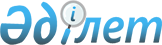 О внесении дополнения в решение Туркестанского городского маслихата от 19 декабря 2014 года № 38/208-V "Об утверждении Правил оказания социальной помощи, установления размеров и определения перечня отдельных категорий нуждающихся граждан города Туркестан"
					
			Утративший силу
			
			
		
					Решение Туркестанского городского маслихата Южно-Казахстанской области от 15 марта 2016 года № 55/307-V. Зарегистрировано Департаментом юстиции Южно-Казахстанской области 24 марта 2016 года № 3655. Утратило силу решением Туркестанского городского маслихата Южно-Казахстанской области от 29 июня 2016 года № 5/19-VI      Сноска. Утратило силу решением Туркестанского городского маслихата Южно-Казахстанской области от 29.06.2016 № 5/19-VI.

      В соответствии с подпунктом 4) пункта 1 статьи 56 Бюджетного кодекса Республики Казахстан от 4 декабря 2008 года, пунктом 2-3 статьи 6 Закона Республики Казахстан от 23 января 2001 года "О местном государственном управлении и самоуправлении в Республике Казахстан" и постановлением Правительства Республики Казахстан от 21 мая 2013 года № 504 "Об утверждении Типовых правил оказания социальной помощи, установления размеров и определения перечня отдельных категорий нуждающихся граждан", Туркестанский городской маслихат РЕШИЛ: 

      1. Внести в решение Туркестанского городского маслихата от 19 декабря 2014 года № 38/208-V "Об утверждении Правил оказания социальной помощи, установления размеров и определения перечня отдельных категорий нуждающихся граждан города Туркестан" (зарегистрированного в Реестре государственной регистрации нормативных правовых актов за № 2966, опубликованного 30 января 2015 года в газете "Туркистон") следующее дополнение:

      в Правилах оказания социальной помощи, установления размеров и определения перечня отдельных категорий нуждающихся граждан города Туркестан, утвержденных указанным решением:

      пункт 9 дополнить подпунктом 11-1) следующей редакции:

      "11-1) лицам, выписанным из специализированной противотуберкулезной медицинской организации, больным заразной формой туберкулеза ежемесячно в размере 5 месячных расчетных показателей;". 

      2. Настоящее решение вводится в действие со дня первого официального опубликования.


					© 2012. РГП на ПХВ «Институт законодательства и правовой информации Республики Казахстан» Министерства юстиции Республики Казахстан
				
      Председатель сессии

      городского маслихата

Б.Сулейменов

      Исполняющий обязанности

      секретаря городского маслихата

Б.Турды
